GULBENES NOVADA DOMES LĒMUMSGulbenēPar izmaiņām Gulbenes novada pašvaldības Lauksaimniecības zemes darījumu izvērtēšanas komisijas sastāvāGulbenes novada pašvaldībā 2023.gada 19.jūnijā saņemts Lolitas Vīksniņas 2023.gada 15.jūnija iesniegums (Gulbenes novada pašvaldībā reģistrēts ar Nr.GND/7.8/23/322), ar kuru  viņa lūdz sakarā ar ilgstošu darbnespēju atbrīvot uz prombūtnes laiku no Gulbenes novada pašvaldības Lauksaimniecības zemes darījumu izvērtēšanas  komisijas locekļa amata.Gulbenes novada domes 2015.gada 29.janvārī apstiprinātā iekšējā normatīvā akta “Gulbenes novada domes Lauksaimniecības darījumu izvērtēšanas komisijas nolikums” 4.punkts nosaka, ka komisijas skaitlisko un vārdisko sastāvu apstiprina Dome; komisijas sastāvā ir 5 komisijas locekļi; komisijas priekšsēdētāju un komisijas locekļus ievēlē likumā “Par pašvaldībām” noteiktajā kārtībā; 6.2.apakšpunkts, kas nosaka, ka komisijas priekšsēdētājs, locekļi vai sekretārs var pārtraukt darbību Komisijā, iesniedzot iesniegumu Domē par savu pienākumu pildīšanas izbeigšanu.Saskaņā ar likuma “Par interešu konflikta novēršanu valsts amatpersonu darbībā” 8.1 panta ceturto prim daļu, ja amatpersona (institūcija), kas ieceļ, ievēlē vai apstiprina personu valsts amatpersonas amatā, ir tā pati, kura saskaņā ar šā likuma 7.panta attiecīgās daļas noteikumiem lemj par atļauju savienot valsts amatpersonas amatu ar citiem amatiem, pamatojoties uz personas sniegto informāciju, jautājumu par atļauju savienot amatus izlemj, arī ieceļot, ievēlot vai apstiprinot personu attiecīgajā amatā, šādā gadījumā nav nepieciešamas citas atļaujas attiecīgo amatu savstarpējai savienošanai; šā panta piektajā daļā minētos jautājumus izvērtē un atspoguļo lēmumā par iecelšanu, ievēlēšanu vai apstiprināšanu amatā; amatu savienošanas atļauju var atcelt saskaņā ar šā panta sesto daļu.Izvērtējot Daces Kuršas amatu savienošanu, konstatējams, ka viņa var savstarpēji savienot šādus amatus Gulbenes novada pašvaldībā – Gulbenes novada pašvaldības administrācijas Īpašumu pārraudzības nodaļas vides pārvaldības speciālista, Gulbenes novada pašvaldības Vides aizsardzības jautājumu komisijas locekles, Gulbenes novada pašvaldības Ūdenssaimniecības pakalpojumu attīstības veicināšanas komisijas locekles un Gulbenes novada pašvaldības Lauksaimniecības zemes darījumu izvērtēšanas komisijas locekles amatus, pamatojoties uz likuma “Par interešu konflikta novēršanu valsts amatpersonu darbībā” 4.panta otrās daļas 3.punktu, 7.panta sestās daļas 2.punktu.Pamatojoties uz likuma “Par interešu konflikta novēršanu valsts amatpersonu darbībā” 8.1 panta piektās daļas 1.punktu un 2.punktu, izvērtējot konstatētos faktiskos apstākļus, secināms, ka Daces Kuršas amatu savienošana nerada interešu konflikta situāciju, nav pretrunā ar valsts amatpersonām saistošām ētikas normām, kā arī nekaitē valsts amatpersonas tiešo pienākumu veikšanai.Pamatojoties uz Pašvaldību likuma 10.panta pirmās daļas 8.punktu, kas nosaka, ka dome ir tiesīga izlemt ikvienu pašvaldības kompetences jautājumu; tikai domes kompetencē ir izveidot un reorganizēt pašvaldības administrāciju, tostarp izveidot, reorganizēt un likvidēt tās sastāvā esošās institūcijas, kā arī izdot pašvaldības institūciju nolikumus, Gulbenes novada domes 2013.gada 31.oktobra saistošo noteikumu Nr.25 “Gulbenes novada pašvaldības nolikums” 11.20.apakšpunktu, kas nosaka, ka atsevišķu pašvaldības funkciju pildīšanai dome no deputātiem vai attiecīgās pašvaldības iedzīvotājiem izveido lauksaimniecības zemes darījumu izvērtēšanas komisiju 5 cilvēku sastāvā, Gulbenes novada domes Lauksaimniecības darījumu izvērtēšanas komisijas nolikuma 4.punktu un 6.2.apakšpunktu, likuma “Par interešu konflikta novēršanu valsts amatpersonu darbībā” 4.panta otrās daļas 3.punktu, 7.panta sestās daļas 2.punktu, 8.1 panta piektās daļas 1.punktu un 2.punktu, un Gulbenes novada domes Finanšu komitejas ieteikumu, atklāti balsojot ar … balsīm “PAR”- , “PRET”- , “ATTURAS”- , Gulbenes novada dome NOLEMJ:1. ATBRĪVOT Gulbenes novada pašvaldības administrācijas Īpašumu pārraudzības nodaļas vecāko zemes lietu speciālisti Lolitu Vīksniņu,  no Gulbenes novada pašvaldības Lauksaimniecības zemes darījumu izvērtēšanas komisijas locekļa amata ar 2023.gada 29.jūniju (pēdējā diena). 2. IEVĒLĒT Gulbenes novada pašvaldības administrācijas Īpašumu pārraudzības nodaļas vides pārvaldības speciālisti Daci Kuršu, Gulbenes novada pašvaldības Lauksaimniecības zemes darījumu izvērtēšanas komisijas locekļa amatā ar 2023.gada 30.jūniju.3. ATĻAUT Dacei Kuršai savstarpēji savienot šādus amatus pašvaldībā – Gulbenes novada pašvaldības  administrācijas Īpašumu pārraudzības nodaļas vides pārvaldības speciālistes, Gulbenes novada pašvaldības Vides aizsardzības jautājumu komisijas locekles, Gulbenes novada pašvaldības Ūdenssaimniecības pakalpojumu attīstības veicināšanas komisijas locekles un Gulbenes novada pašvaldības Lauksaimniecības zemes darījumu izvērtēšanas komisijas locekles amatus. 4. UZDOT Gulbenes novada pašvaldības administrācijas Juridiskās un personālvadības nodaļai informēt Valsts ieņēmumu dienestu par valsts amatpersonu statusa izmaiņām Gulbenes novada pašvaldības Lauksaimniecības zemes darījumu izvērtēšanas komisijā. Gulbenes novada domes priekšsēdētājs						A.CaunītisSagatavoja: G.Liepniece-Krūmiņa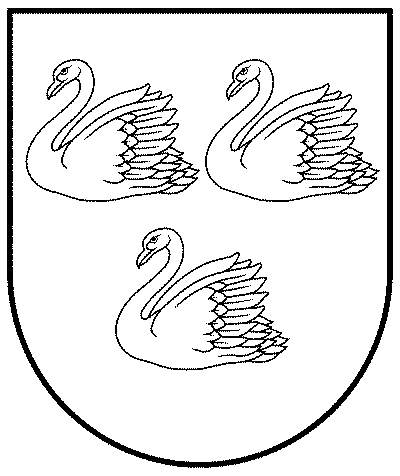 GULBENES NOVADA PAŠVALDĪBAReģ.Nr.90009116327Ābeļu iela 2, Gulbene, Gulbenes nov., LV-4401Tālrunis 64497710, mob.26595362, e-pasts; dome@gulbene.lv, www.gulbene.lv2023.gadaNr. GND/2023/(protokols Nr.; .p.)